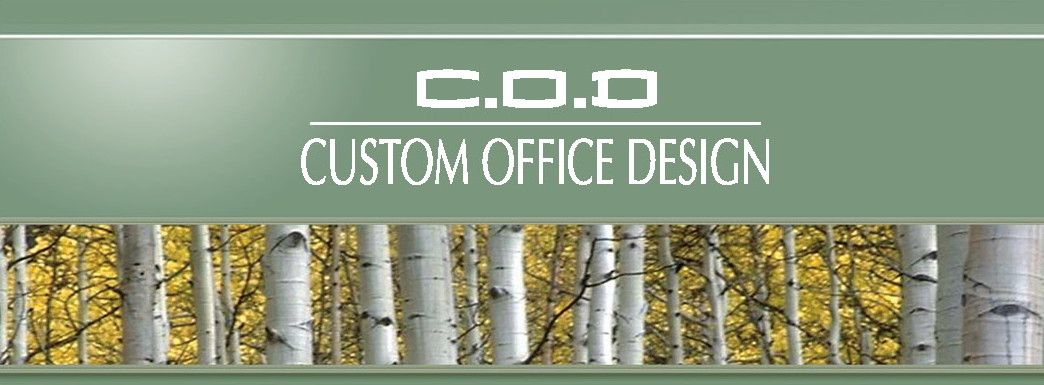                                                                                               March 2015Doing Business with Custom Office Design24 Stock Laminate Finishes -Speeds up selling cycleAllows more marginIncreases competitive edge4 Accent Stock Laminate Finishes / 3 Plexi Glass Stock Options	17 Stock  of  Panel Fabrics-Speeds up selling cycleAllows more marginNo upcharge on 15 stocked fabricsCustom Project Lead Time-4 to 6 weeks manufacturing lead time24 to 48 hour turn-around time for quotes.Quick Ship Program-24 Stock Laminates to choose from7 to 10 day lead timeSelf-edge and PVC-edge, Vashon and Arcadia CollectionsNo charge for finished goods assemblyQS program not available to all regions/dealersQuick Top Program-5 Day Quick Top lead timeUp to 120” longSelf-Edge and PVC edge only24 stock laminates to choose fromSupport Team-Bill Selvar, President, quotes, field analysis, mock up’s Sharon Jones, Customer Service Manager, quotes, order follow upBill Lakefish,  Credit Manager-Purchasing ManagerJim Long, Field Sales Support, Pacific Networks MarketingPlease note 5% price increase for 2015 on Arcadia, Glacier, Rainer, and Visual Aid Boards.Information Provided by Pacific Networks MarketingJim Long 206-696-5035  jklong@att.net